专业、学历学位、职称及其他要求等详见《招聘岗位表》。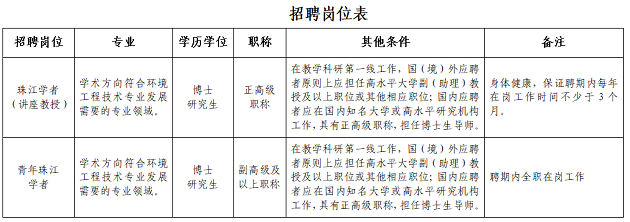 